                                          Data wpływu wniosku ………………………………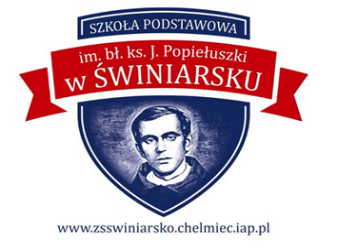 WNIOSEK O WYDANIE OPINII O UCZNIU                                                                                                                Świniarsko, …………………………
                                                                                                                                                        (data)…………………………………………………………(imię i nazwisko wnioskodawcy)…………………………………………………………(adres zamieszkania)…………………………………………………………(telefon kontaktowy)                                                                                  Dyrekcja Szkoły Podstawowej                                                                                          im. bł. ks. J. Popiełuszki w ŚwiniarskuZwraca się z prośbą o wydanie opinii o uczniu…………………………………………………………………………                                                                                                                    (imię i nazwisko ucznia/uczennicy)uczęszczającego/uczęszczającej do klasy…………………………………………………………………………………Prośbę swoją motywuję tym, że………………………………………………………………………………………….....……………………………………………………………………………………………………………………………………………....* Proszę, aby opinia została sporządzona przez: wychowawcę ucznia/uczennicy, pedagoga szkolnego, psychologa szkolnego, logopedę, nauczyciela przedmiotu………………………...............……………………………………………………….                                                                                                                                (podpis rodzica/opiekuna prawnego)Potwierdzenie odbioru…………………………………………………………………………………………………………….                                                                                     (data i podpis osoby odbierającej opinię)* Podkreśl właściwe 